PLAN DE SEGURIDAD Y PRIVACIDAD DE LA INFORMACIÓNEnero de 2024Página 2 de 15INTRODUCCIÓNEl Modelo de Seguridad y Privacidad de la Información - MSPI, es el instrumento a través del cual el Ministerio de Tecnologías de la Información y las Comunicaciones – MINTIC, establece los lineamientos que deben seguir las entidades públicas en cumplimiento de la política de gobierno digital en su habilitador transversal “Seguridad de la información”, con el objetivo de orientar la gestión e implementación adecuada del ciclo de vida de la seguridad de la información (Planeación, Implementación, Evaluación, Mejora Continua), permitiendo habilitar la implementación de la Política de Gobierno Digital.El Servicio Nacional de Aprendizaje - SENA como Entidad Pública se adhiere a las iniciativas del Modelo de Seguridad y Privacidad de la Información - MSPI del gobierno nacional, por lo cual ha establecido y mejorado continuamente el Sistema de Gestión de Seguridad de la Información; el cual a través del Plan de Seguridad y Privacidad de la Información define a alto nivel las actividades a desarrollar durante la vigencia, enfocado en cubrir todos los procesos de la Entidad a nivel de la Dirección General y en los centros de formación; y con ello determinar el estado de madurez deseada en materia de seguridad y privacidad de la Información. Esta estrategia se encuentra alineada a los objetivos estratégicos, la misión y visión de la Entidad con el fin de apoyar el logro y cumplimiento de los objetivos del negocio.Con respecto a lo anterior desde la Dirección de Planeación y Direccionamiento Corporativo y en colaboración con la Oficina de Sistemas, el SENA implementa, mantiene y mejora el modelo de gestión de la seguridad de la información que permita alcanzar y mantener dentro de las diferentes áreas y colaboradores una cultura y conciencia en el acceso y uso adecuado de la información en la Entidad.Este Plan se ha definido con base en las mejores prácticas de seguridad de los principales marcos de referencia de la materia como lo son: ISO 27001, ISO 27002, ISO 31000, ISO 27701, el Manual de Política de Gobierno Digital y del Modelo de Privacidad y Seguridad de la Información; aplicando el ciclo de mejora continua y lo establecido para la gestión de seguridad y privacidad de la información en la vigencia 2024 de manera efectiva a nivel de la Dirección General y los 117 centros de formación.OBJETIVO GENERALDefinir las actividades para incrementar el nivel de madurez de seguridad y privacidad de la información del Servicio Nacional de Aprendizaje – SENA para la vigencia 2024, tomando como referencia las mejores prácticas de seguridad y privacidad como la ISO/IEC 27001 en su última versión, estrategias de Gobierno Digital, MIPG, la Política de Seguridad y Privacidad de la Información y Seguridad Digital del SENA, requerimientos de la entidad y disposiciones legales vigentes; con el fin de garantizar la confidencialidad, disponibilidad, integridad y privacidad de la información de la entidad.Página 3 de 15OBJETIVOS ESPECÍFICOSDefinir las actividades que darán cumplimiento a las (5) cinco fases del Modelo de Seguridad y Privacidad de la Información tales como: Diagnóstico, Planificación, Operación, Evaluación de desempeño y Mejoramiento continuo.Dar cumplimiento a los requisitos legales y normativos en materia de seguridad y privacidad de la información, seguridad digital y protección de la información personal. Asegurar la protección de los activos de información de la Entidad, a través de la identificación, clasificación y/o actualización de los activos de información y sus riesgos asociados.Gestionar de manera oportuna los eventos e incidentes de seguridad de la información que pongan en riesgo la integridad, confidencialidad, disponibilidad y privacidad, reduciendo su impacto y propagación.Fortalecer la cultura, el conocimiento y las habilidades de los funcionarios y contratistas en los temas de seguridad y privacidad de la información en el SENA.Incrementar el nivel de madurez del Modelo de Seguridad y Privacidad de la Información en el Servicio Nacional de Aprendizaje - SENA.Orientar en la adopción y aplicación de la legislación relacionada con la protección de datos personales.ALCANCEEl Plan de Seguridad y Privacidad de la Información y Seguridad Digital, aplica para todos los procesos, direcciones, oficinas, regionales y centros de formación, y es de obligatorio complimiento para los funcionarios, contratistas, instructores, aprendices y terceros que tengan vínculos laborales, de formación o contractuales con la entidad y que en razón del cumplimiento de sus funciones compartan, utilicen, recolecten, procesen, intercambien o consulten su información de forma interna o externa, independientemente de su ubicación. De igual forma, esta política aplica a toda la información creada, procesada o utilizada por la entidad, sin importar el medio, formato, presentación o lugar en la cual se encuentre.REFERENCIAS NORMATIVASEl diseño e implementación del Sistema de Gestión de Seguridad de la Información – SGSI del Servicio Nacional de Aprendizaje - SENA se basa en la normatividad exigida por el Ministerio de Tecnologías de la Información y Comunicaciones – MINTIC.Ley 1581 de 2012 del Congreso de la República, “Por la cual se dictan disposiciones generales para la protección de datos personales”.Página 4 de 15Decreto 2609 de 2012 de la Presidencia de la República, “Por el cual se reglamenta el Título V de la Ley 594 de 2000, parcialmente los artículos 58 y 59 de la Ley 1437 de 2011 y se dictan otras disposiciones en materia de Gestión Documental para todas las Entidades del Estado”.Decreto 1377 de 2013 del Ministerio de Comercio, Industria y Turismo, “Por el cual se reglamenta parcialmente la Ley 1581 de 2012”.Decreto 612 de 2018 de la Presidencia de la República, “Por el cual se fijan directrices para la integración de los planes institucionales y estratégicos al Plan de Acción por parte de las entidades del Estado”.Decreto 886 de 2014 del Ministerio de Comercio, Industria y Turismo, “Por el cual se reglamenta el artículo 25 de la Ley 1581 de 2012, relativo al Registro Nacional de Bases de Datos”.Ley 1273 de 2009 Por medio de la cual se modifica el Código Penal, se crea un nuevo bien jurídico tutelado - denominado "de la protección de la información y de los datos.Ley 1712 de 2014 del Congreso de la República, “Por medio de la cual se crea la Ley de Transparencia y del Derecho de Acceso a la Información Pública Nacional y se dictan otras disposiciones”.NTC-ISO/IEC 27001:2013, Tecnología de la información. Técnicas de seguridad. Sistemas de Gestión de la seguridad de la información (SGSI). Requisitos (ISO/IEC 27001:2013 – Information technology – Security techniques – Information security management systems – Requirements).NTC-ISO/IEC 27001:2022, Seguridad de la Información, ciberseguridad y protección de la privacidad. Sistemas de Gestión de seguridad de la información. Requisitos.Decreto 103 de 2015 de la Presidencia de la República, “Por medio del cual se reglamenta parcialmente la Ley 1712 de 2014 y se dictan otras disposiciones”.Decreto 1008 de 2018 del Ministerio de Tecnologías de la Información y las Comunicaciones, “Por el cual se establecen los lineamientos generales de la política de Gobierno Digital y se subroga el capítulo 1 del título 9 de la parte 2 del libro 2 del Decreto 1078 de 2015, Decreto Único Reglamentario del sector de Tecnologías de la Información y las Comunicaciones”.Decreto 1083 de 2015 del Departamento Administrativo de la Función Pública, “Por medio del cual se expide el Decreto Único Reglamentario del Sector de Función Pública”, el cual establece las políticas de Gestión y Desempeño Institucional, entre las que se encuentran las de “11. Gobierno Digital, antes Gobierno en Línea” y “12. Seguridad Digital”.Modelo Integrado de Planeación y Gestión – MIPG versión 4, marzo de 2021.Decreto 2106 de 2019 del Departamento Administrativo de la Función Pública, “Por el cual se dictan normas para simplificar, suprimir y reformar trámites, procesos y procedimientos innecesarios existentes en la administración pública”, en el cual se establece que las autoridades que realicen trámites, procesos y procedimientos por medios digitales, deberán disponer de una estrategia de seguridad digital siguiendo los lineamientos que emita el Ministerio de Tecnologías de la Información y las Comunicaciones.Modelo de Seguridad y Privacidad de la Información (MSPI), Política de Gobierno Digital, Ministerio de Tecnologías de la Información y las Comunicaciones – versión 4. 2021.Página 5 de 15Resolución 0500 de 2021 del Ministerio de Tecnologías de la Información y las Comunicaciones, “Por la cual se establecen los lineamientos y estándares para la estrategia de seguridad digital y se adopta el modelo de seguridad y privacidad como habilitador de la política de Gobierno Digital”.CONPES 3995 de 2020 - Política Nacional de Confianza y Seguridad Digital.Resolución 0083 de 2021 del Servicio Nacional de Aprendizaje - SENA, “Por la cual se adopta la Política General de Seguridad y Privacidad de la Información y Seguridad Digital del Servicio Nacional de Aprendizaje - SENA y se deroga la Resolución No. 0635 del 12 de abril de 2017”.CONPES 3854 de 2016: Política de Seguridad Digital del Estado ColombianoDecreto 1499 de 2017, el cual modificó el Decreto 1083 de 2015 – Modelo Integrado de Planeación y Gestión.CONPES 3995 de 2020: Política Nacional De Confianza y Seguridad DigitalResolución 1519 de 2020 Por la cual se definen los estándares y directrices para publicar la información señalada en la Ley 1712 del 2014 y se definen los requisitos materia de acceso a la información pública, accesibilidad web, seguridad digital, y datos abiertos.Decreto 767 de 2022, “Por el cual se establecen los lineamientos generales de la Política de Gobierno Digital y se subroga el Capítulo 1 del Título 9 de la Parte 2 del Libro 2 del Decreto 1078 de 2015, Decreto Único Reglamentario del Sector de Tecnologías de la Información y las Comunicaciones”.Página 6 de 15PLAN DE SEGURIDAD Y PRIVACIDAD DE LA INFORMACIÓNEl Ministerio de Tecnologías de la Información y las Comunicaciones – MinTIC definió el Modelo de Seguridad y Privacidad -MSPI el cual fue facilitado a las entidades del Estado colombiano con el fin de que estos lo adopten e incrementen el nivel de madurez en los temas de seguridad y privacidad de la información.  De acuerdo con lo anterior, la metodología de implementación del Plan de Seguridad y Privacidad del SENA está basado en el ciclo PHVA (Planificar-Hacer-Verificar-Actuar) y lo establecido en el MSPI y se ejecuta a través del mapa de ruta definido a continuación: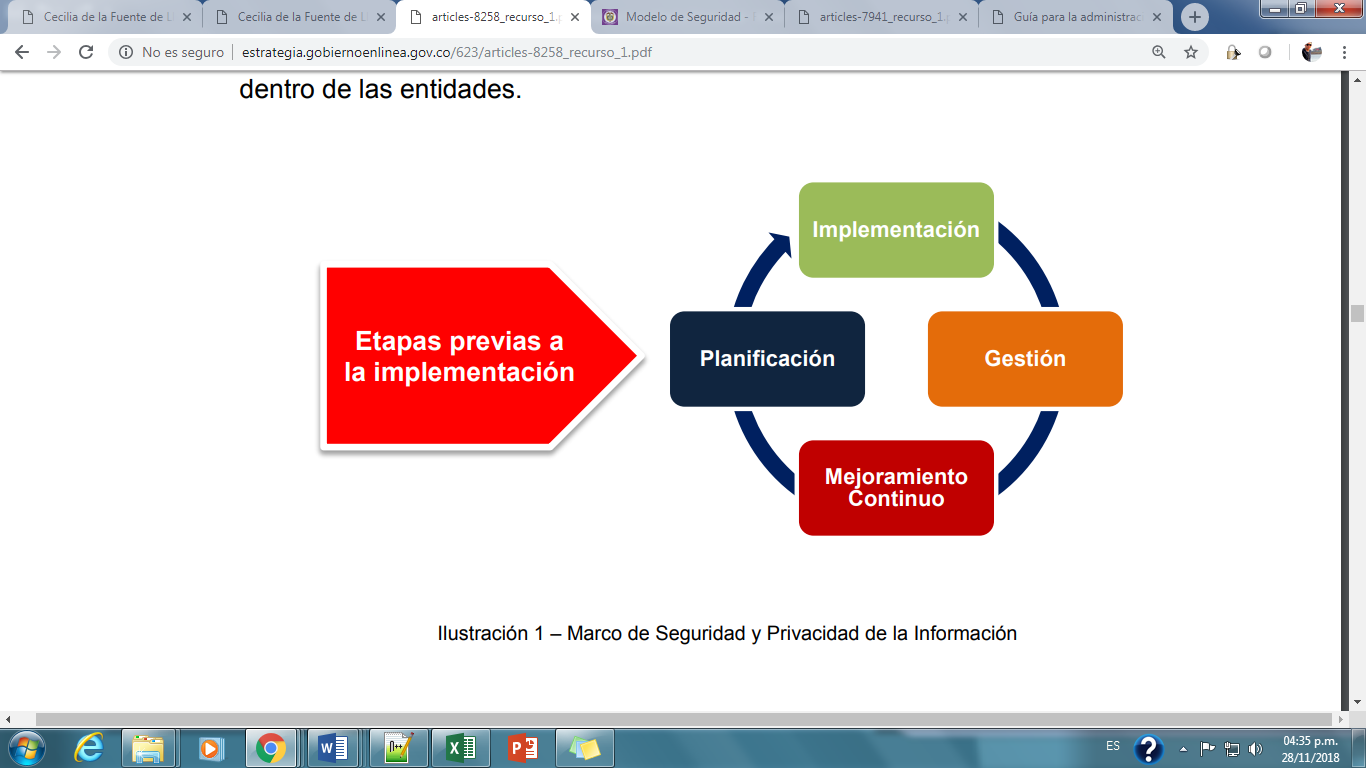 Ilustración 1 - Modelo de Operación del MSPI - tomado de MinTICFase de DiagnosticoEsta fase permite por medio del uso de herramientas de diagnóstico, actividades de reconocimiento y valoración de controles de seguridad de la información, identificar cual es el estado actual de la Entidad en temas de seguridad y privacidad; el resultado de este de diagnóstico permitirá establecer el nivel de madurez en cuanto a seguridad y privacidad de la información, y así definir la hoja de ruta para las actividades en las siguientes fases del modelo.Adaptado del Modelo de Seguridad y Privacidad de la Información – MINTICPágina 7 de 15Estado ActualTeniendo en cuenta la calificación de FURAG, el SENA se encuentra en un puntaje de 74,1 en seguridad digital, esto se ve reflejado en el esfuerzo realizado por la entidad para apoyar la implementación del SGSI, la actualización de las políticas y manual de políticas de seguridad y privacidad de la información, esto ha permitido avanzar en la identificación de los activos de información de la Entidad, de manera que a través del análisis de riesgo se pueda clasificar y aplicar controles que permitan mejorar el nivel de riesgo de estos activos.El nivel de implementación del MSPI permitirá al SENA establecer la estrategia a desarrollar para la vigencia 2024 para implementar y mejorar la seguridad y privacidad de la información, para los procesos (21 procesos) misionales, estratégicos y de apoyo de la Entidad y toda la infraestructura que los soporte.  El avance general en el ciclo PHVA, de acuerdo con la medición del instrumento de identificación de la línea base de seguridad, proporcionado por el Ministerio de Tecnologías de la Información y las Comunicaciones, se cuenta con un estado de implementación de la siguiente manera: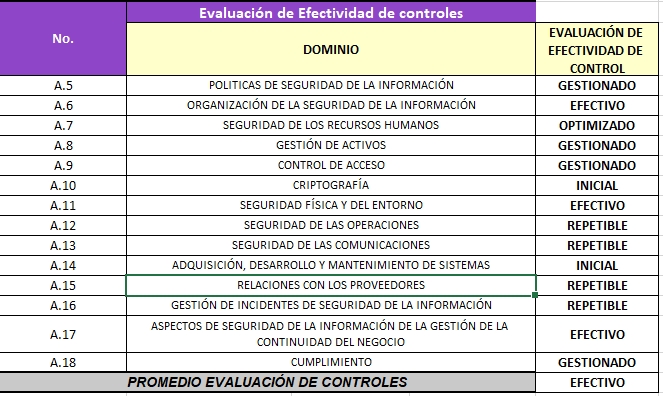 Esto indica que la entidad debe fortalecer varios de los dominios para alcanzar por lo menos un nivel gestionado, que permita a la entidad garantizar que se están definiendo, cumpliendo y mejorando los controles de seguridad para gestionar los activos de información y los riesgos asociados a estos.Fase de PlanificaciónDe acuerdo con el resultado de la fase de diagnóstico, se definen las necesidades y objetivos de seguridad y privacidad de la información basados en el contexto estratégico, el modelo de operación del SENA, los recursos disponibles y su articulación con el Plan Estratégico Institucional, entre otros, los cuales permiten definir los lineamientos para asegurar el cumplimiento de los requisitos de Modelo de Seguridad y Privacidad de la Información.  
Página 8 de 15Los aspectos que se tienen en cuenta para la planeación del Modelo de Seguridad y Privacidad de la información se muestran a continuación:Fase de Implementación u OperaciónEs necesario desarrollar la implementación de la política general de seguridad y privacidad de la información a través de la estructuración y puesta en marcha de los controles de seguridad de la información que ayudan a mitigar el impacto de los riesgos definidos en la etapa de Planificación que hacen parte del Modelo de Seguridad y Privacidad de la Información.Página 9 de 15Esta fase dará paso a que el SENA lleve a cabo la implementación de los requisitos base presentados el Modelo de Seguridad y privacidad de la información – MSPI y la norma ISO/IEC 27001; de la misma forma llegar a la implementación de los controles, que por normativa o por resultado de la identificación de riesgos deban ser implementados.Dentro de la estrategia de la Entidad se encuentra la definición de los propósitos de seguridad y privacidad de la información, y por ende se definirán e implementarán políticas y directrices que guíen las prácticas de protección de la información en cuanto a su confidencialidad, integridad y disponibilidad.Estas actividades permiten que el SENA empiece a tener análisis y gestión sobre los siguientes temas en el marco de seguridad: gestión de activos, gestión de comunicaciones y operaciones, gestión de recursos humanos, gestión de terceros, gestión de seguridad física, gestión de la continuidad de negocio, control de acceso lógico, cumplimiento regulatorio estrategia de seguridad en aplicaciones, estrategia de seguridad de datos y estrategia de seguridad tecnológica, entre otros.Mapa de RutaA continuación, se listan las actividades que el SENA planea realizar para la vigencia 2024 en temas de seguridad y privacidad de la información:Evaluación de gestión La evaluación del desempeño del Modelo de Seguridad y Privacidad de la información se realiza a través de la medición y monitoreo de los indicadores de gestión, el seguimiento de la eficacia de los controles para determinar su efectividad, la revisión por la Alta Dirección del SENA para determinar las acciones necesarias que permitan mejorar la implementación del SGSI.Con la revisión periódica se debe asegurar que las mejoras realizadas cumplan con los objetivos dispuestos en la Política de Seguridad y Privacidad de la Información y Seguridad Digital.3 Adaptado del Modelo de Seguridad y Privacidad de la Información - MINTICDe Dado que la seguridad y privacidad de la Información es un proceso transversal a toda la Entidad el anterior mapa de ruta establecer las acciones necesarias para implementar, gestionar, realizar seguimiento, medición y cumplimiento con respecto al objetivo de la entidad de mejorar el nivel de madurez frente al MSPI, que permitan el cumplimiento de los objetivos estratégicos de la entidad, lo anterior se mediara a través de la definición de indicadores para el SGSI.Mejoramiento ContinuoEl mejoramiento continuo del Modelo de Seguridad y Privacidad de la información es el resultado del seguimiento y revisión de todo el sistema de seguridad y privacidad de la información, donde se evalúa el alcance, la metodología de riesgo y la eficacia de los controles, que como resultado se identifican mejoras al sistema a través de planes de mejoramiento (acciones correctivas) y de esta manera mejorar continuamente el desempeño institucional del citado Modelo.Resultado del mejoramiento continuo, se retroalimentan los planes de seguridad, políticas, procedimientos y controles, que impacta de manera positiva, en el desempeño del sistema.En las actividades definidas en el mapa de ruta se contemplan varias que aportarán al mejoramiento continuo del Sistema de Gestión de Seguridad de la Información en el SENA por lo que el objetivo de este plan es la incorporación de los temas de seguridad y privacidad de la información en todos los procesos de la entidad tanto a nivel de la Dirección General como de las regionales, centros de formación y sedes.Página 14 de 14NoActividadFecha de inicioFecha finalResponsableProducto o resultado esperado1. Activos de información1. Activos de información1. Activos de información1. Activos de información1. Activos de información1. Activos de información1.1Definir la documentación para la identificación y actualización de activos de informaciónFebreroMarzoEquipo Seguridad de la InformaciónDocumentos formalizados1.2Identificación y Actualización de Instrumentos de gestión de la información públicaAbrilJulioTodos los procesos SENA de la Dirección General y las 33 Regionales – acompañan Equipo Seguridad de la InformaciónMatrices de activos1.3Publicación Instrumentos de gestión de la información públicaAgostoSeptiembreDirección de Planeación y Direccionamiento Corporativo – apoyo de la Oficina de Sistemas, Dirección Jurídica, Gestión Documental, Oficina de ComunicacionesRegistro de Activos de Información, Índice de Información Clasificada y Reservada en la página web1.4Establecer los lineamientos y estrategias para el etiquetado de los activos de tipo información en medio físico y electrónicoMayoJulioSecretaria General (Gestión Documental), SIGA y Equipo Seguridad de la InformaciónDocumentación con los lineamientos institucionales2. Riesgos de Seguridad y Privacidad de la Información2. Riesgos de Seguridad y Privacidad de la Información2. Riesgos de Seguridad y Privacidad de la Información2. Riesgos de Seguridad y Privacidad de la Información2. Riesgos de Seguridad y Privacidad de la Información2. Riesgos de Seguridad y Privacidad de la Información2.1Revisión y/o actualización de la documentación asociada a riesgos de seguridad de la información AbrilJunioEquipo Seguridad de la InformaciónDocumentación Formalizada y Socialización2.2Identificación y Análisis de Riesgos Seguridad de la información de los procesos de la Dirección GeneralJulioOctubreTodos los procesos de la Dirección General - acompañamiento de Equipo Seguridad de la InformaciónMatrices de riesgos2.3Identificación y clasificación de los riesgos asociados a gestión de los datos personales de los procesos de la Dirección GeneralJulioOctubreTodos los procesos de la Dirección General - acompañamiento de Equipo Seguridad de la InformaciónMatrices de riesgos2.4Definición de los planes de Tratamiento de Riesgos Seguridad y privacidad de la InformaciónJulioOctubreTodos los procesos de la Dirección General - acompañamiento de Equipo Seguridad de la InformaciónPlan de Tratamiento de Riesgos de Seguridad de la Información2.5Seguimiento a la implementación de los planes de tratamientoNoviembreDiciembreEquipo de Seguridad de la InformaciónInforme de seguimiento de los planes de tratamiento3. Concienciación y Sensibilización en Seguridad y Privacidad de la Información3. Concienciación y Sensibilización en Seguridad y Privacidad de la Información3. Concienciación y Sensibilización en Seguridad y Privacidad de la Información3. Concienciación y Sensibilización en Seguridad y Privacidad de la Información3. Concienciación y Sensibilización en Seguridad y Privacidad de la Información3. Concienciación y Sensibilización en Seguridad y Privacidad de la Información3.1Definición del Plan de Concienciación en Seguridad y PrivacidadFebreroMarzoEquipo Seguridad de la InformaciónDocumento Plan de Concienciación en Seguridad y Privacidad3.2Ejecución del Plan de Concienciación en Seguridad y Privacidad.FebreroDiciembreEquipo Seguridad de la Información y acompañan Oficina de Comunicaciones y Secretaria General Grupo de Formación y desarrollo del Talento Humano – Grupo Relaciones LaboralesInforme de ejecución Plan de Concienciación en Seguridad y Privacidad3.3Análisis de resultados del Plan de Concienciación en Seguridad y Privacidad.NoviembreDiciembreEquipo Seguridad de la InformaciónInforme de resultados Plan de Concienciación en Seguridad y Privacidad4. Protección de Datos Personales4. Protección de Datos Personales4. Protección de Datos Personales4. Protección de Datos Personales4. Protección de Datos Personales4. Protección de Datos Personales4.1Diagnóstico sobre el estado de cumplimiento y madurez del SENA frente a los principios y disposiciones de la Ley de protección de datos personales, sus decretos reglamentarios, la Guía y los de treinta y un (31) controles de la norma ISO 27701 para responsables del tratamiento de datos.MarzoMayoDirección de Planeación y Direccionamiento Corporativo acompaña Dirección Jurídica.Informe de Resultado de Diagnostico4.2Definir y ejecutar el plan de cierre de brechas de acuerdo con los resultados del diagnóstico realizado.JunioDiciembreDirección de Planeación y DireccionamientoPlan de Cierre de BrechasInforme de Resultados4.3Reporte y actualización del inventario de bases de datos de información de tipo personal del SENA en el Registro Nacional de Base de Datos (RNBD)MarzoMarzoEquipo Seguridad de la Información Reporte en la SIC5. Sistema de Gestión de Seguridad de la Información5. Sistema de Gestión de Seguridad de la Información5. Sistema de Gestión de Seguridad de la Información5. Sistema de Gestión de Seguridad de la Información5. Sistema de Gestión de Seguridad de la Información5. Sistema de Gestión de Seguridad de la Información5.1Revisión de la Política, Manual de Políticas de Seguridad y Privacidad de la InformaciónSeptiembreOctubreEquipo Seguridad de la InformaciónManual y Política de Seguridad de la Información.5.2Definir la estrategia para realizar la migración de la ISO 27001:2013 a la versión 2022.MarzoJunioEquipo Seguridad de la InformaciónPlan de Migración5.3Revisión de los controles de la norma ISO 27001:2022JunioDiciembreEquipo Seguridad de la InformaciónHerramienta de medición y autodiagnóstico del MSPI semestral5.4Revisión por la DirecciónMayoJunioDirección de Planeación y Direccionamiento Corporativo y Equipo Seguridad de la InformaciónActa de Revisión por la Dirección5.5Gestionar auditoría interna al Sistema de Gestión de Seguridad de la InformaciónSeptiembreOctubreOficina de Control Interno con el apoyo del Equipo Seguridad de la Información Plan Anual de Auditoria5.6Definir los planes de mejoramiento de acuerdo con las auditorías realizadasFebreroDiciembreTodos los procesos y acompaña Equipo Seguridad de la InformaciónPlanes de Mejoramiento5.7Ejecución de las actividades de los planes de mejoramiento correspondientes al SGSIFebreroDiciembreEquipo Seguridad de la InformaciónRegistro de evidencia y cierre de planes5.8Identificación y Reporte de cumplimiento de los indicadores de seguridad de la InformaciónEneroDiciembreEquipo Seguridad de la InformaciónIndicadores de Seguridad y Privacidad de la información6. Continuidad del Negocio6. Continuidad del Negocio6. Continuidad del Negocio6. Continuidad del Negocio6. Continuidad del Negocio6. Continuidad del Negocio6.1Actualización y Formalización de la documentación asociada a Continuidad del NegocioJunioAgostoEquipo Seguridad de la Información – con el apoyo de todos los procesos de la Dirección GeneralDocumento de análisis de impacto al negocio – BIA6.2Realizar el análisis de impacto al negocio – BIA para los servicios críticos de la entidadAgostoOctubreEquipo Seguridad de la Información – con el apoyo de todos los procesos de la Dirección GeneralDocumento de análisis de impacto al negocio – BIA6.3Definir los Escenarios de afectación para los servicios críticos de la entidadOctubreNoviembreEquipo Seguridad de la Información – con el apoyo de todos los procesosRiesgos de Continuidad del Negocio6.4Definición del Plan de Continuidad del NegocioNoviembreDiciembreEquipo Seguridad de la Información Plan de Continuidad del Negocio